ĐƠN VỊ: ………..Mẫu số: 01-KT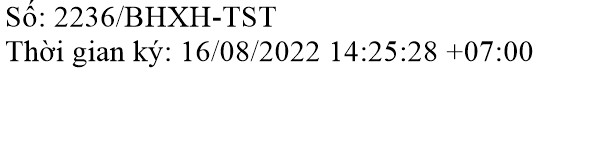 (Ban hành kèm Công văn số:	/BHXH-TST ngày......./......../.	của BHXH Việt Nam)DANH SÁCH ĐƠN VỊ SỬ DỤNG LAO ĐỘNG CHƯA CÓ TRONG DỮ LIỆU DO CƠ QUAN THUẾ/KẾ HOẠCH VÀ ĐẦU TƯ CUNG CẤP VÀ CHƯA THAM GIA BHXH, BHYT BẮT BUỘCTại thời điểm ngày ….. tháng….. năm ……………., ngày ….. tháng… năm 20….Người lập biểu	Thủ trưởng đơn vị(ký, ghi rõ họ tên)	(ký, ghi rõ họ tên, đóng dấu)BHXH ……..BHXH……Mẫu số: 02a-KT(Ban hành kèm Công văn số	/BHXH-TSTngày ....../....../.	của BHXH Việt Nam)DANH SÁCH ĐƠN VỊ CHƯA THAM GIA BHXH, BHYT CHO NGƯỜI LAO ĐỘNG(Tại thời điểm ngày ……. tháng …… năm	)…., ngày ….. tháng… năm 20….Người lập biểu	Giám đốc BHXH(ký, ghi rõ họ tên)	(ký, ghi rõ họ tên, đóng dấu)BHXH …BHXH ……DANH SÁCH LAO ĐỘNG CHƯA THAM GIA BHXH, BHYT(Đối với đơn vị chưa tham gia cho toàn bộ lao động)Mẫu số: 02-KT(Ban hành kèm Công văn số:	/BHXH-TSTngày ....../....../.	của BHXH Việt Nam)Tên đơn vị: ……………………………………………………..; Mã số thuế ……………….; Địa chỉ …………………………………………..….,ngày ….. tháng ….. năm …..Người lập biểu	Giám đốc BHXH(ký, ghi rõ họ tên)	(ký, ghi rõ họ tên và đóng dấu)BHXH ……..BHXH……Mẫu số: 03a-KT(Ban hành kèm Công văn số:	/BHXH-TSTngày ....../....../.	của BHXH Việt Nam)DANH SÁCH ĐƠN VỊ CHƯA THAM GIA BHXH, BHYT ĐẦY ĐỦ CHO NGƯỜI LAO ĐỘNG(Tại thời điểm ngày ……. tháng …… năm	)…., ngày ….. tháng… năm 20….Người lập biểu	Giám đốc BHXH(ký, ghi rõ họ tên)	(ký, ghi rõ họ tên, đóng dấu)BHXH …BHXH ……DANH SÁCH LAO ĐỘNG CHƯA THAM GIA BHXH, BHYT(Đối với đơn vị chưa tham gia đầy đủ cho toàn bộ lao động)Mẫu số: 03-KT(Ban hành kèm Công văn số:	/BHXH-TSTngày ....../....../.	của BHXH Việt Nam)Tên đơn vị: ……………………………………………………..; Mã số thuế ……………….; Địa chỉ …………………………………………..….,ngày ….. tháng ….. năm …..Người lập biểu	Giám đốc BHXH(ký, ghi rõ họ tên)	(ký, ghi rõ họ tên và đóng dấu)BHXH ……..BHXH……Mẫu số: 07-KT(Ban hành kèm Công văn số:	/BHXH-TST ngày....../....../.	của BHXH Việt Nam)CẬP NHẬT KẾT QUẢ KHAI THÁC, PHÁT TRIỂN NGƯỜI THAM GIA BHXH, BHYT BẮT BUỘC(Tại thời điểm ngày ……. tháng …… năm	)…., ngày ….. tháng… năm 20….Người lập biểu	Giám đốc BHXH(ký, ghi rõ họ tên)	(ký, ghi rõ họ tên, đóng dấu)BẢO HIỂM XÃ HỘI VIỆT NAMBẢO HIỂM XÃ HỘI TỈNH, TP……BÁO CÁOMẫu số: 08-KT(Ban hành kèm Công văn số:	/BHXH-TSTngày ....../....../.	của BHXH Việt Nam)Kết quả khai thác, phát triển đối tượng tham gia BHXH, BHYT bắt buộc năm …..Từ ngày ….. tháng ….. năm …… đến ngày ….. tháng ….. năm ……….Kết quả rà soát, khai thác phát triển đối tượng tham gia BHXH, BHYTĐơn vị tính: Đơn vị/ngườiThuyết minhĐề xuất, kiến nghị (để có giải pháp hiệu quả)BHXH VIỆT NAMMẫu số: 09-KT(Ban hành kèm Công văn số:	/BHXH-TST ng......./......../.	của BHXH Việt Nam)DANH SÁCH ĐƠN VỊ MỚI THÀNH LẬP ĐĂNG KÝ THAM GIA ĐÓNG BHXH BẮT BUỘCNgười lập biểu	…., ngày ….. tháng… năm 20….(ký, ghi rõ họ tên)	TL. TỔNG GIÁM ĐỐCGIÁM ĐỐC TRUNG TÂM CÔNG NGHỆ THÔNG TINBHXH…BHXH…Mẫu số: 10-KT(Ban hành kèm Công văn số:	/BHXH-TST ngày......./......../.	của BHXH Việt Nam)DANH SÁCH ĐƠN VỊ KÊ KHAI TÍNH NỘP QUYẾT TOÁN THUẾ THU NHẬP CÁ NHÂN NHƯNG THỰC TẾ NGƯỜI LAO ĐỘNG KHÔNG LÀM VIỆC KHÔNG HƯỞNG TIỀN LƯƠNG HOẶC THU NHẬPQuý …... Năm …......Người lập biểu	…., ngày ….. tháng… năm 20….(ký, ghi rõ họ tên)	Giám đốc BHXH(ký, ghi rõ họ tên, đóng dấu)BHXH…BHXH…Mẫu số: 11-KT(Ban hành kèm Công văn số	/BHXH-TST ngày......./......../.	của BHXH Việt Nam)DANH SÁCH ĐƠN VỊ, NGƯỜI LAO ĐỘNG VI PHẠM PHÁP LUẬT VỀ LAO ĐỘNG DO KHÔNG THỎA THUẬN GIAO KẾT HỢP ĐỒNG LAO ĐỘNGQuý …... Năm …......Người lập biểu	…., ngày ….. tháng… năm 20….(ký, ghi rõ họ tên)	Giám đốc BHXH(ký, ghi rõ họ tên, đóng dấu)STTTên đơn vịMã số đơn vịĐịa chỉTên người đại diện theo pháp luật của đơn vịSố điện thoại liên hệEmailSố lao động đang sử dụngGhi chúAB123456C123…………….……………….STTTên đơn vịMã số đơn vịĐịa chỉTên người đại diện theo pháp luật của đơn vịSố điện thoại liên hệEmailSố lao động chưa tham gia BHXH, BHYTGhi chúAB123456C123…………….……………….STTHọ và tênMã số thuếNgày, tháng, năm sinhGiới tínhChức danh, nghề nghiệpNgày vào làm việc tại đơn vịMức khấu trừ thuế thu nhập cá nhânMức khấu trừ thuế thu nhập cá nhânGhi chúSTTHọ và tênMã số thuếNgày, tháng, năm sinhGiới tínhChức danh, nghề nghiệpNgày vào làm việc tại đơn vịSố tiềnThời điểm bắtđầu hưởngGhi chúAB123456C1Nguyễn Văn M12345612/11/1985NamKế toán5,500,0006/1/20172Nguyễn Thị P55566610/1/1990NữNhân viên kinh doanh7,500,0005/1/2017..…………………..……..………….…………....…………………..……..………….…………..STTTên đơn vịMã số đơn vịĐịa chỉTên người đại diện theo pháp luật của đơn vịSố điện thoại liên hệEmailSố lao động chưa tham gia BHXH, BHYTGhi chúAB123456C123…………….……………….SttHọ và tênMã số thuếNgày, tháng, năm sinhGiới tínhChức danh, nghề nghiệpNgày vào làm việc tại đơn vịMức khấu trừ thuế thu nhập cá nhânMức khấu trừ thuế thu nhập cá nhânGhi chúSttHọ và tênMã số thuếNgày, tháng, năm sinhGiới tínhChức danh, nghề nghiệpNgày vào làm việc tại đơn vịSố tiềnThời điểm bắtđầu hưởngGhi chúAB1234567C1Nguyễn Văn M12345612/11/1985NamKế toán5,500,0006/1/20172Nguyễn Thị P55566610/1/1990NữNhân viên kinh doanh7,500,0005/1/2017..…………………..……..………….…………....…………………..……..………….…………..STTTên đơn vịMã số đơn vịSố lao động chưa tham gia BHXH, BHYTNgày, tháng gửi Thông báoNgày, tháng tổ chức hội nghịKiểm tra tại đơn vịKiểm tra tại đơn vịKiểm tra tại đơn vịThanh traThanh traThanh traNgày, tháng chuyển hồ sơ đề nghị cơ quan Công an điều traĐăng ký tham gia BHXH, BHYTĐăng ký tham gia BHXH, BHYTGhi chúSTTTên đơn vịMã số đơn vịSố lao động chưa tham gia BHXH, BHYTNgày, tháng gửi Thông báoNgày, tháng tổ chức hội nghịNgày, tháng kiểm traSố lao động thuộc đối tượng tham giaSố lao động không thuộc đối tượng tham giaNgày, tháng thanh traSố lao động thuộc đối tượng tham giaSố lao động không thuộc đối tượng tham giaNgày, tháng chuyển hồ sơ đề nghị cơ quan Công an điều traSố lao động đã đăng ký tham giaSố lao động chưa đăng ký tham giaGhi chúAB12345678910111213CIĐơn vị chưa tham gia BHXH,BHYT bắt buộc12……………….IIĐơn vị chưa tham gia BHXH,BHYT bắt buộc đầy đủ12……………….Số TTDiễn giảiTrong kỳTrong kỳLũy kếLũy kếGhi chúSố TTDiễn giảiSố đơn vịSố ngườiSố đơn vịSố ngườiGhi chúAB1234CISố đơn vị, số người phải khai thác1Đơn vị, số người lao động chưa tham gia2Đơn vi, số người chưa tham gia đầy đủ cho người lao độngIIThực hiện nhiệm vụ khai thác1Gửi thông báo2Đơn vị có trong kế hoạch tham gia hội nghị2.1Đơn vị đã tham gia Hội nghị2.2Đơn vị chưa tham gia Hội nghị3Đơn vị đơn vị có trong kế hoạch kiểm tra trực tiếp3.1Đơn vị đã kiểm tra3.2Đơn vị chưa kiểm tra4Thanh tra4.1Đơn vị phải thanh tra4.2Đơn vị đã thanh traaDo cơ quan BHXH thanh trabDo cơ quan Thanh tra ngoài ngành thanh tra4.3Đơn vị chưa thanh tra5Đề nghị xử lý hình sự5.1Đơn vị đủ điều kiện đề nghị xử lý hình sự5.2Số đơn vị đã đề nghị xử lý hình sự5.3Số đơn vị chưa đề nghị xử lý hình sựIIIKết quả1Số đơn vị, lao động thuộc đối tượng phải tham gia BHXH, BHYT1.1Đã tham gia1.2Chưa tham gia2Số đơn vị, số người không thuộc đối tượng phải tham gia BHXH, BHYTSTTTên đơn vịMã số đơn vịSố lao động đăng ký tham giaTháng, năm bắt đầu tham gia BHXH bắt buộcGhi chúA1234B123…………….……………….STTTên đơn vịMã số đơn vịĐịa chỉ đơn vịNgười lao động không làm việc không hưởng tiền lươngNgười lao động không làm việc không hưởng tiền lươngNgười lao động không làm việc không hưởng tiền lươngNgười lao động không làm việc không hưởng tiền lươngGhi chúSTTTên đơn vịMã số đơn vịĐịa chỉ đơn vịSTTHọ và tênMã số thuế cá nhânThu nhập kê khai tính nộp thuếGhi chúABCDEFGHI1….......1…...2…....…...2…...…..…..…..…..STTTên đơn vịMã số đơn vịĐịa chỉ đơn vịNgười lao động không thỏa thuận giao kết hợp đồng lao độngNgười lao động không thỏa thuận giao kết hợp đồng lao độngNgười lao động không thỏa thuận giao kết hợp đồng lao độngNgười lao động không thỏa thuận giao kết hợp đồng lao độngNgười lao động không thỏa thuận giao kết hợp đồng lao độngGhi chúSTTTên đơn vịMã số đơn vịĐịa chỉ đơn vịSTTHọ và tênNgày, tháng, năm sinhGiới tínhTháng, năm bắt đầu làm việc tại đơn vịGhi chúAB12CDEFGH1….......1…...2…....…...2…...…..…..…..…..